PPT newly developped items1 Frog Tadpole Lion 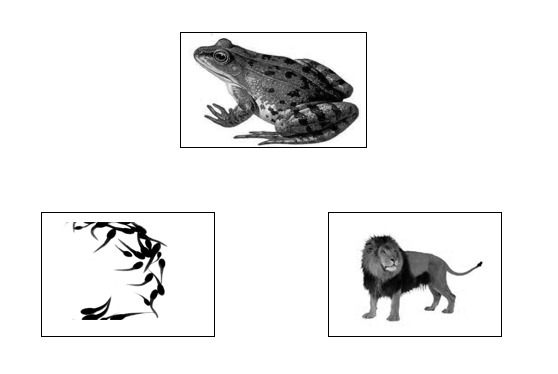 2 Envelope Stamp Camera 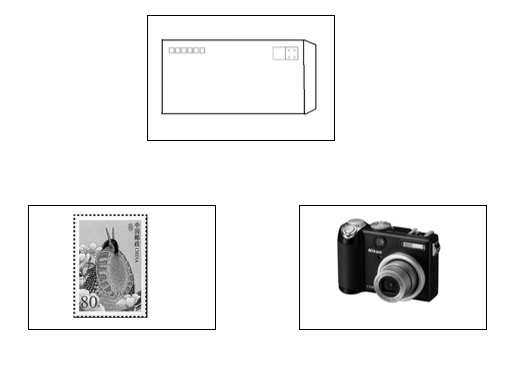 3 Belt Pants Watch 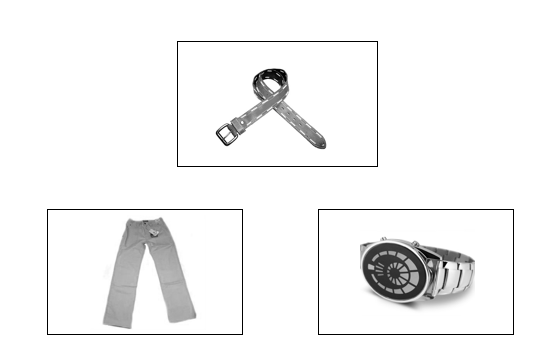 4 Pavilion Bench Building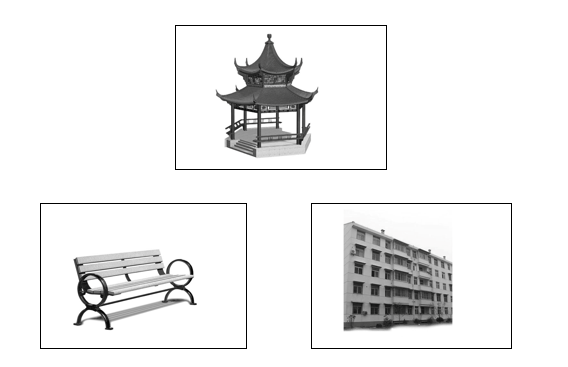 5 Barrel Well Monument  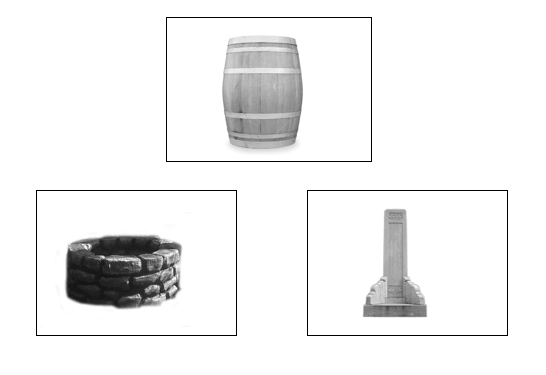 6 Railway Train Bus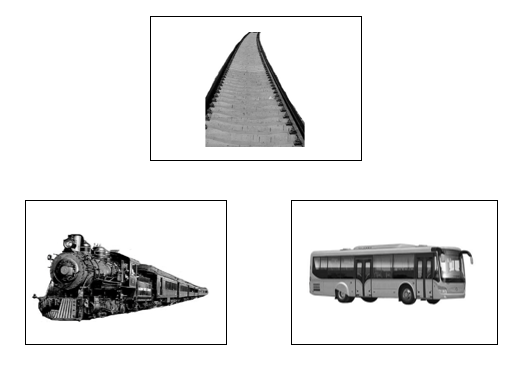 7 Parachute Ship Airplane 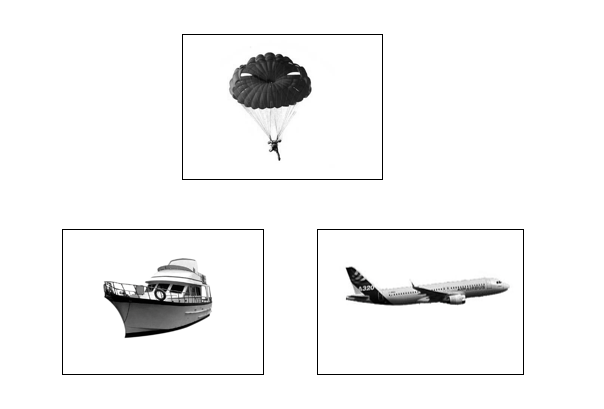 8 Washbasin Flashlight Tap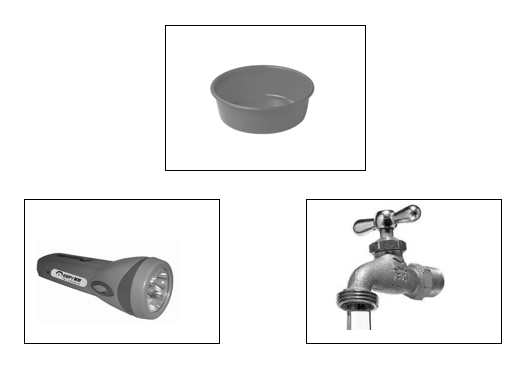 9 Key Steelyard Lock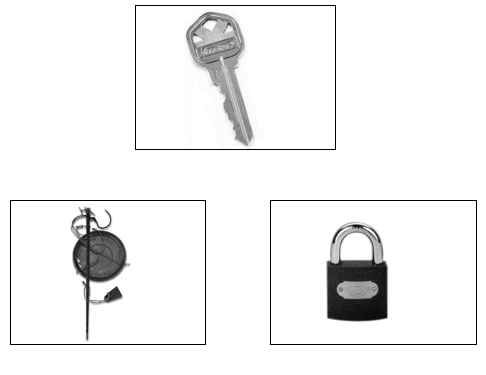 10 Tie Suit Vest 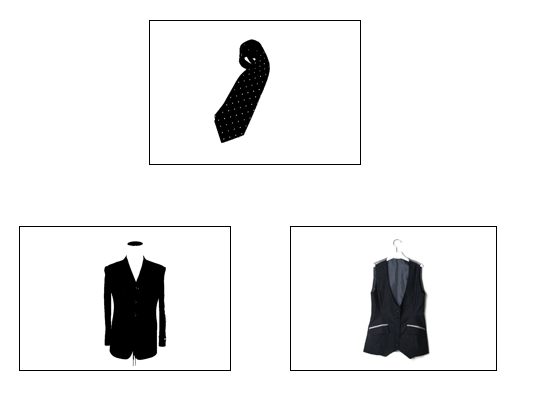 11 Blackboard Desk Tent 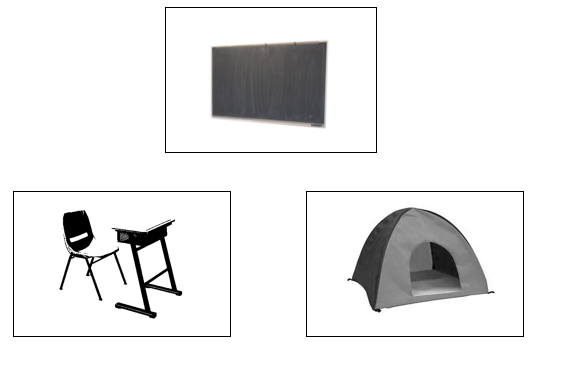 12 Stop sign Bus Airplane 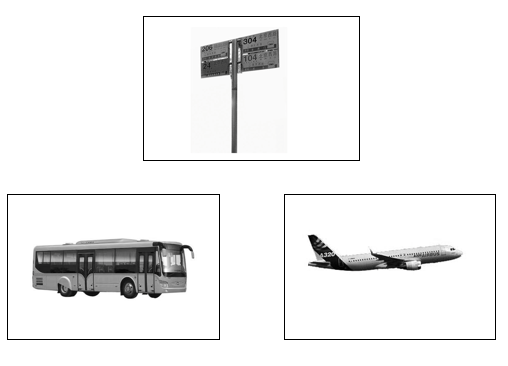 13 Album Lighter Camera 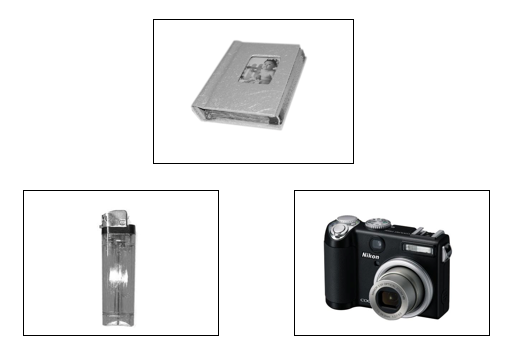 14 Stapler Desk Sound box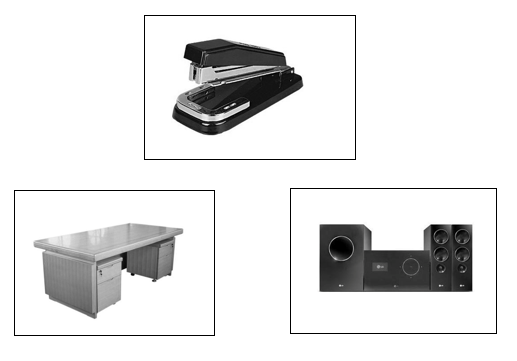 15 Monkey Peach Carrot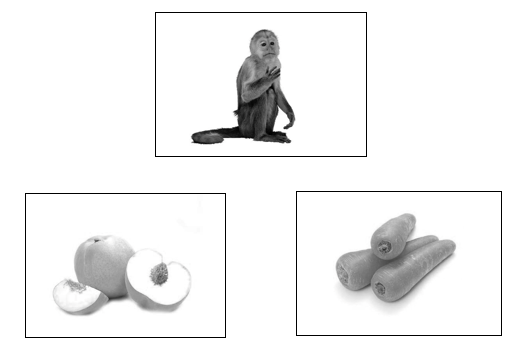 16 Film Video camera Microwave oven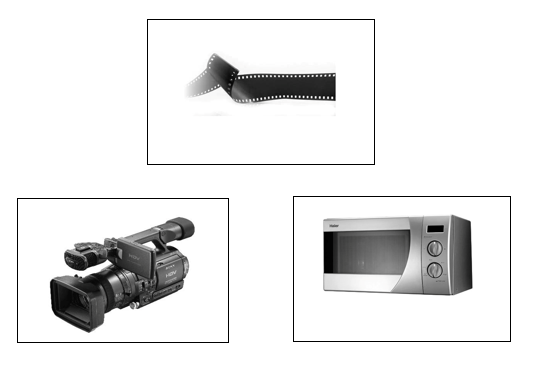 17 Elevator Building Tower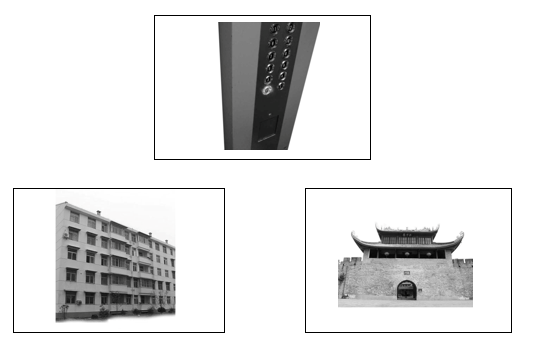 18 Bowl Chopstick Clip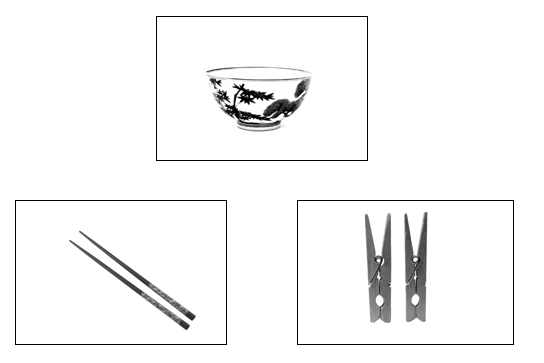 19 Umbrella Pants Rain boots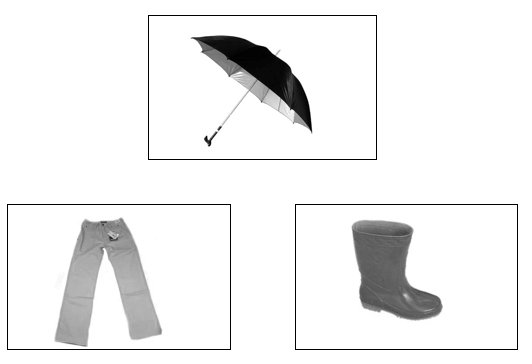 20 Quilt Mask Pillow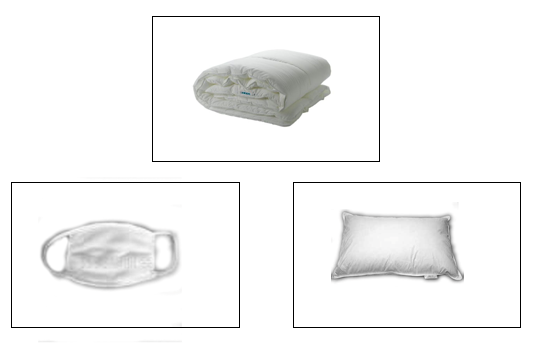 21 Wedding dress Ring Bracelet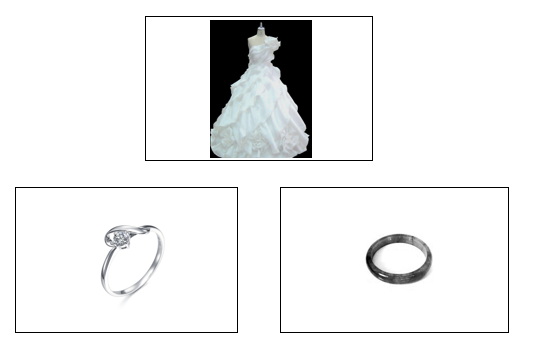 22 Bathtub Hairdryer Tap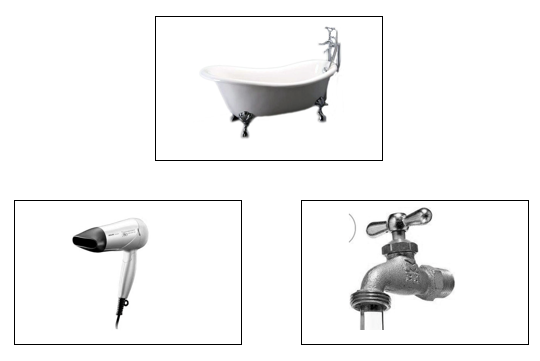 23 Button Pin Bench 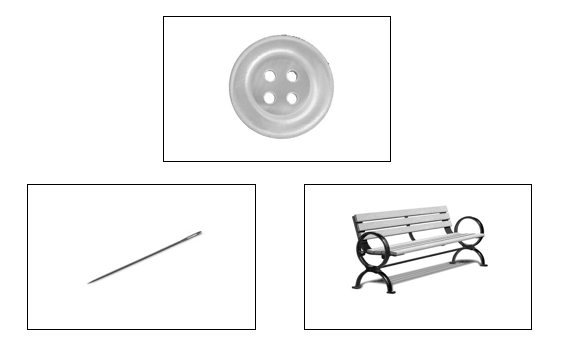 24 Book shelf Desk Parallel bars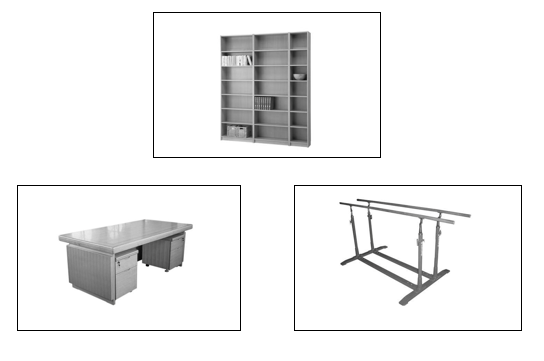 25 Straw Disc Cup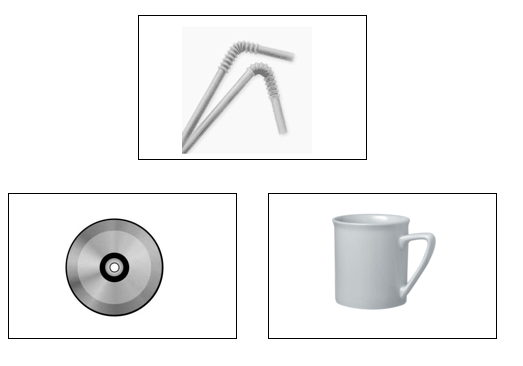 26 Mouse Abacus Computer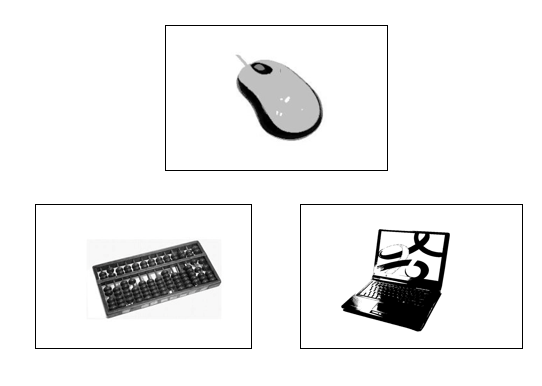 27 Bullet Pistol Longbow 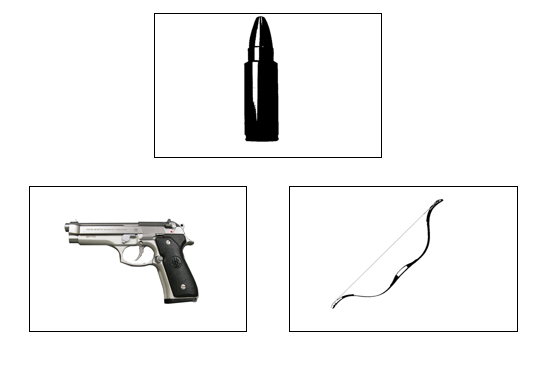 28 TV Flashlight Remote control 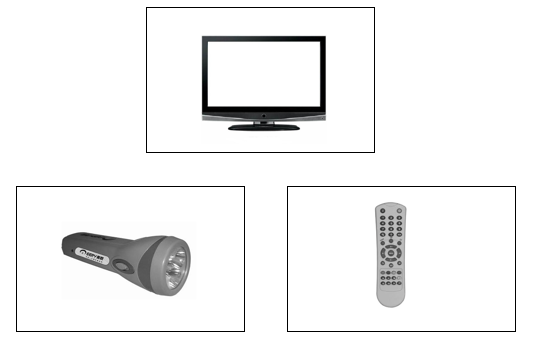 KDT newly developed items1 Mirroring Drinking Combing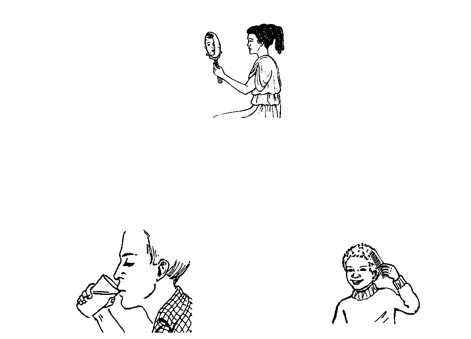 2 Teaching Learning Eating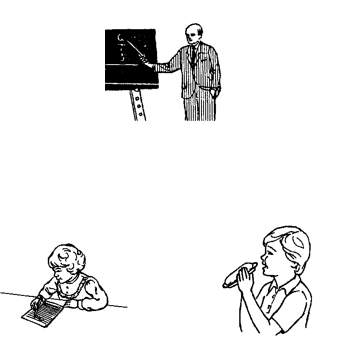 3 Beating Kicking Pulling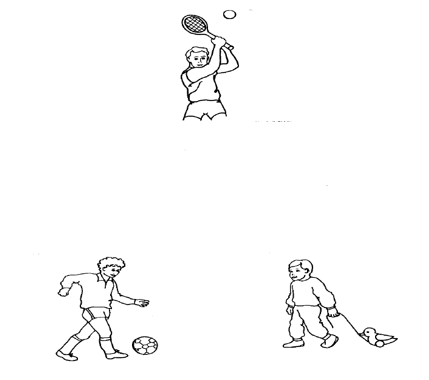 4 Buckling Waving Zipping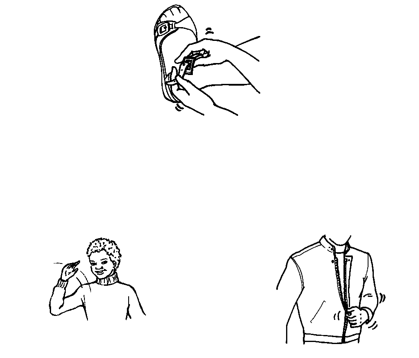 5 Cooking Frying Dropping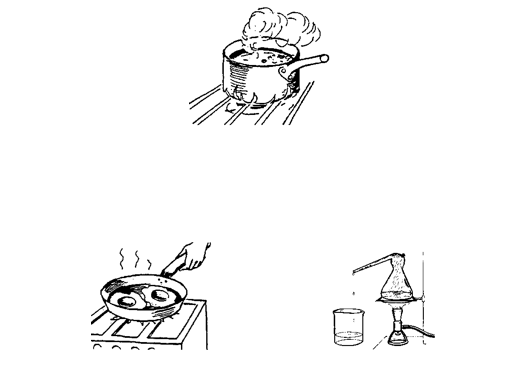 6 Sweeping the floor Pouring trash Playing piano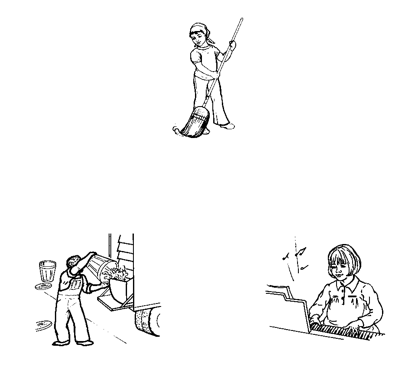 7 Undressing Bathing Falling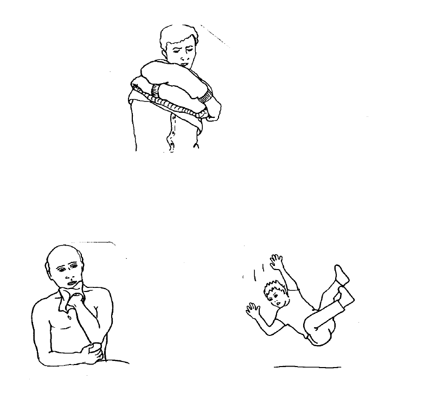 8 Breaking Tearing Packing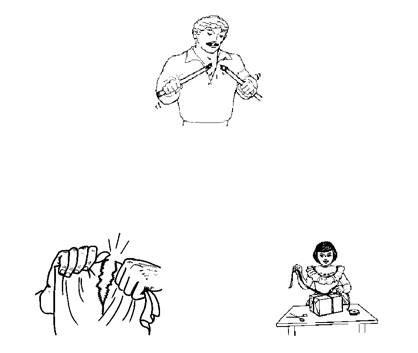 9 Throwing a snowball Flapping bowling Boxing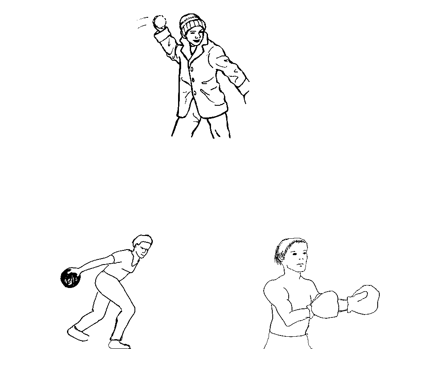 10 Camping Barbecuing Drying clothes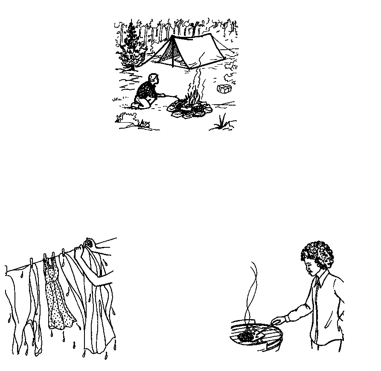 11 Brushing teeth Face Washing Wearing shoes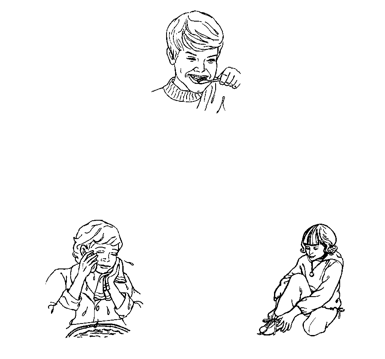 12 Raking Driving Shoveling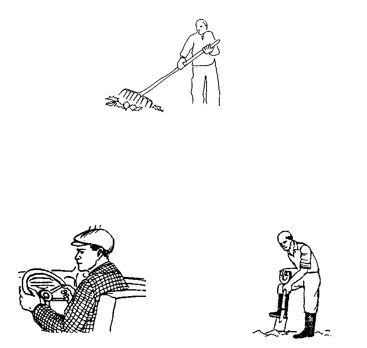 13 Running Singing Walking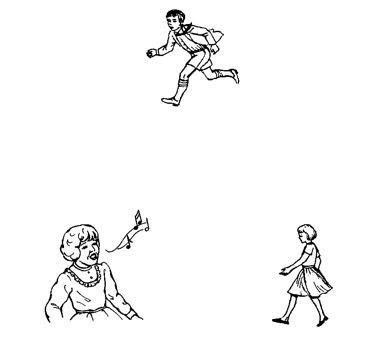 14 Frying Eating Playing baseball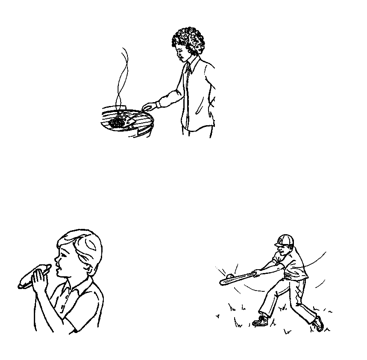 15 Saluting Stepping Kneeling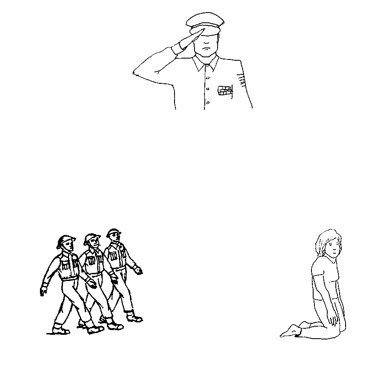 16 Writing Salvaging Erasing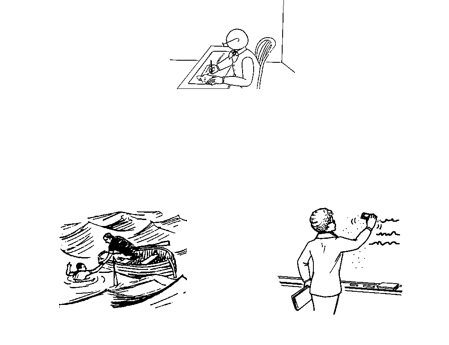 17 Sweating Running Raising a hand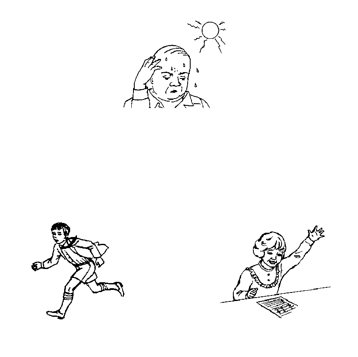 18 Playing piano Dancing Boxing
19 Pushing Pulling Plugging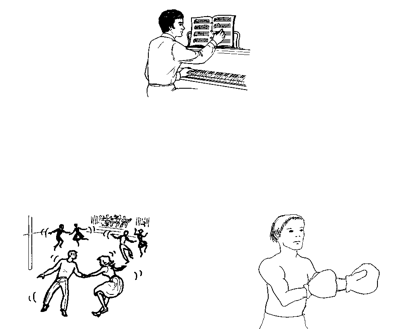 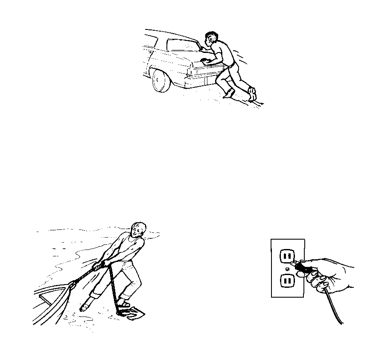 20 Abrading Watering Cutting
21 Bathing Sleeping Saluting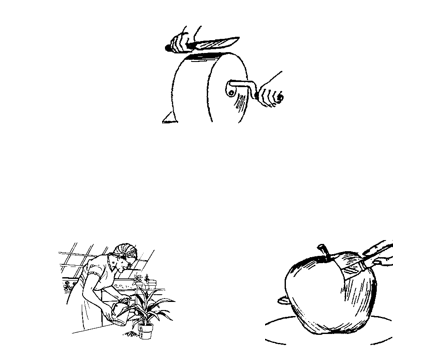 
22 Planting Sculpting Picking flowers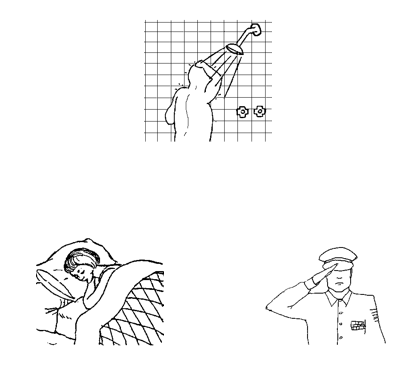 
23 Standing Kneeling Eating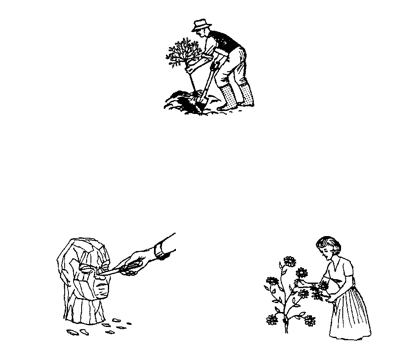 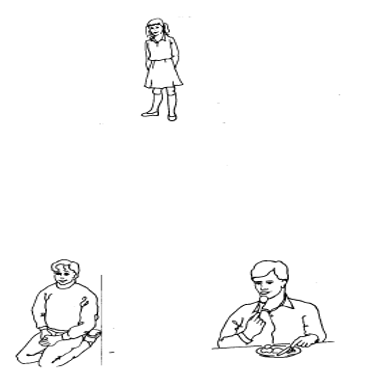 24 Climbing Crying Slipping
25 Bathing Drying Peeling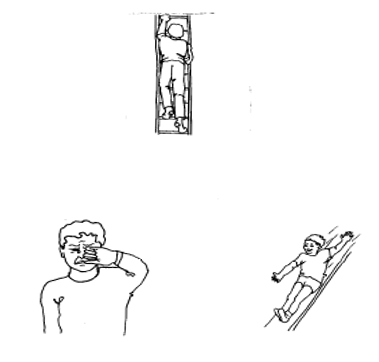 
26 Singing Climbing Dancing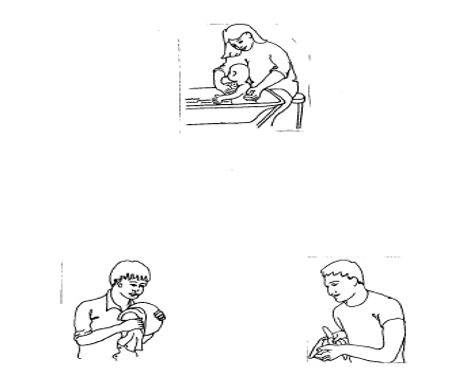 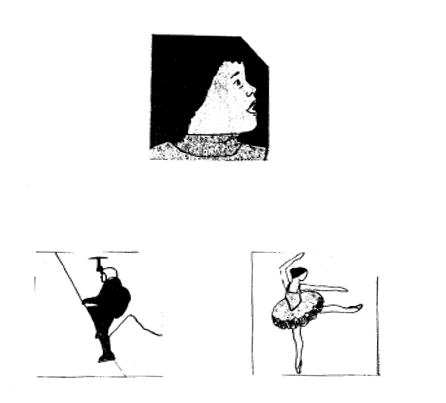 PPT—Discarded ItemsPPT—Discarded ItemsPPT—Discarded ItemsTargetChoice1Choice21NunChurchHouse2MilkCowBull3MaskClownMayor4ThimbleNeedleBobbin5TicketCarBus6EskimoDomeBuilding7PyramidPalm treePine tree8WindmillDaffodilsTulips9CarrotLambDonkey10RingMiddle fingerThumb11SoldierChurchCastle12RocketPentacleSky13PinGirlBaby14AcornDonkeyPig15SketchpadTableDesk16EskimoBoatKayakKDT-Discarded ItemsKDT-Discarded ItemsKDT-Discarded Itemstargetchoice1choice21YawningJumpingSleeping2WateringPouringPeeling3FightingShootingRiding4WashingIroningKnotting5SkiingSkatingSwimming6ShuttingOpeningGiving7BuyingRobbingTeaching8PaintingDrawingTouching9KnockingGreetingCutting10KissingDancingRunning11FallingSlippingBouncing